商务礼仪--魅力提升之道开课时间：           2015年7月18-19日 兰州           2015年7月25-26日 邯郸           2015年8月8-9日   重庆学习投资： 2800元/人(包括培训、培训教材、场地费等) 咨询电话：010-52571508学员对象：企业全体人员课程收益：1、	完成商务礼仪从无到有的认知，对于工作中各环节的基本礼仪要求了然于心。2、	形成对商务礼仪正确的认识，剔除对于礼仪的片面理解，正确看待礼仪的学习和应用，将礼仪与个人的职业化发展结合起来，与公司的对外形象，品牌价值结合起来。3、	通过课程的学习及参与分享，掌握课程中设计的六个模块的礼仪标准，应用于日常工作中，实现“润物细无声”的成长。4、	实现工作中对礼仪举一反三的能力，在实践中自觉地执行商务礼仪的标准，把礼仪变成一种生活习惯，工作习惯，实现个人职业素养的华丽蜕变。课程大纲 一．着装礼仪1着装是形成第一印象的符号2女士商务着装礼仪3男士商务着装礼仪4礼服着装礼仪二、行为举止礼仪1保持良好姿态2基础行为姿态调整3举止礼仪提升三、商务接待礼仪1机场接待礼仪2酒店接待礼仪3会议接待礼仪4办公室接待礼仪四、公务活动礼仪1介绍礼仪2迎接送别礼仪3会议管理4座次安排五、商务用餐礼仪1中餐用餐礼仪
2西餐用餐礼仪3红酒鉴赏六、商务沟通礼仪1提问、倾听、反馈三个环节2电话沟通礼仪3办公室沟通礼仪讲师介绍：韩晓洁老师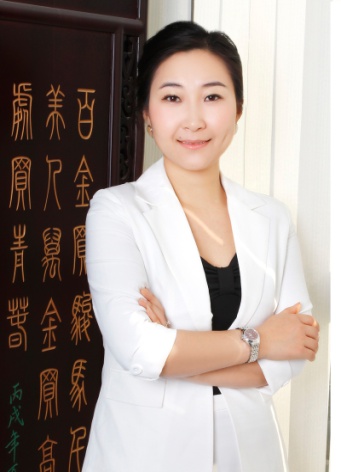 现任北京市工会干部学院 培训部常务副主任，毕业于中国政法大学，获法学硕士及法学学士学位，曾任摩萨亚联华投资（UMC）中国代表处投资分析师。清华同方股分有限公司企业合作部总经理助理，中央团校轮训部特聘法律实务培训讲师，中央广播电视大学继续教育学院特聘讲师，中共北京市委党校成 人教育学院特聘讲师，西门子商学院（SMI）特聘法律实务培训，海尔大学特聘管理培训讲师。经典语录：锐气藏于胸，和气浮于脸，才气见于事，义气施于人。请将报名表，以传真、电子邮件方式提交，并及时确认。     传真:010-52571508企业名称网址及品牌联系人信息姓名职位职位电话电话传真联系人信息手机E-MAIL：E-MAIL：E-MAIL：E-MAIL：E-MAIL：学员名单姓 名姓 名性 别性 别职 务职 务电 话电 话手 机手 机邮 箱邮 箱学员名单学员名单学员名单学员名单对公帐号汇款方式：参会单位报名后请将参会款项汇至如下指定账号，发票在报到时领取。户   名：中企联会（北京）企业管理中心    开 户 行：中国工商银行北京市翠微路支行  账    号：02000 8090 92000 78149汇款方式：参会单位报名后请将参会款项汇至如下指定账号，发票在报到时领取。户   名：中企联会（北京）企业管理中心    开 户 行：中国工商银行北京市翠微路支行  账    号：02000 8090 92000 78149汇款方式：参会单位报名后请将参会款项汇至如下指定账号，发票在报到时领取。户   名：中企联会（北京）企业管理中心    开 户 行：中国工商银行北京市翠微路支行  账    号：02000 8090 92000 78149汇款方式：参会单位报名后请将参会款项汇至如下指定账号，发票在报到时领取。户   名：中企联会（北京）企业管理中心    开 户 行：中国工商银行北京市翠微路支行  账    号：02000 8090 92000 78149汇款方式：参会单位报名后请将参会款项汇至如下指定账号，发票在报到时领取。户   名：中企联会（北京）企业管理中心    开 户 行：中国工商银行北京市翠微路支行  账    号：02000 8090 92000 78149汇款方式：参会单位报名后请将参会款项汇至如下指定账号，发票在报到时领取。户   名：中企联会（北京）企业管理中心    开 户 行：中国工商银行北京市翠微路支行  账    号：02000 8090 92000 78149汇款方式：参会单位报名后请将参会款项汇至如下指定账号，发票在报到时领取。户   名：中企联会（北京）企业管理中心    开 户 行：中国工商银行北京市翠微路支行  账    号：02000 8090 92000 78149汇款方式：参会单位报名后请将参会款项汇至如下指定账号，发票在报到时领取。户   名：中企联会（北京）企业管理中心    开 户 行：中国工商银行北京市翠微路支行  账    号：02000 8090 92000 78149汇款方式：参会单位报名后请将参会款项汇至如下指定账号，发票在报到时领取。户   名：中企联会（北京）企业管理中心    开 户 行：中国工商银行北京市翠微路支行  账    号：02000 8090 92000 78149汇款方式：参会单位报名后请将参会款项汇至如下指定账号，发票在报到时领取。户   名：中企联会（北京）企业管理中心    开 户 行：中国工商银行北京市翠微路支行  账    号：02000 8090 92000 78149汇款方式：参会单位报名后请将参会款项汇至如下指定账号，发票在报到时领取。户   名：中企联会（北京）企业管理中心    开 户 行：中国工商银行北京市翠微路支行  账    号：02000 8090 92000 78149汇款方式：参会单位报名后请将参会款项汇至如下指定账号，发票在报到时领取。户   名：中企联会（北京）企业管理中心    开 户 行：中国工商银行北京市翠微路支行  账    号：02000 8090 92000 78149发票开具    抬  头：（                                                    ）    抬  头：（                                                    ）    抬  头：（                                                    ）    抬  头：（                                                    ）    抬  头：（                                                    ）    抬  头：（                                                    ）    抬  头：（                                                    ）    抬  头：（                                                    ）    抬  头：（                                                    ）    抬  头：（                                                    ）    抬  头：（                                                    ）    抬  头：（                                                    ）住宿代办□是  □否  数量及要求：（                                                         ）□是  □否  数量及要求：（                                                         ）□是  □否  数量及要求：（                                                         ）□是  □否  数量及要求：（                                                         ）□是  □否  数量及要求：（                                                         ）□是  □否  数量及要求：（                                                         ）□是  □否  数量及要求：（                                                         ）□是  □否  数量及要求：（                                                         ）□是  □否  数量及要求：（                                                         ）□是  □否  数量及要求：（                                                         ）□是  □否  数量及要求：（                                                         ）□是  □否  数量及要求：（                                                         ）票务代办□是  □否  数量及要求：（                                                          ）□是  □否  数量及要求：（                                                          ）□是  □否  数量及要求：（                                                          ）□是  □否  数量及要求：（                                                          ）□是  □否  数量及要求：（                                                          ）□是  □否  数量及要求：（                                                          ）□是  □否  数量及要求：（                                                          ）□是  □否  数量及要求：（                                                          ）□是  □否  数量及要求：（                                                          ）□是  □否  数量及要求：（                                                          ）□是  □否  数量及要求：（                                                          ）□是  □否  数量及要求：（                                                          ）